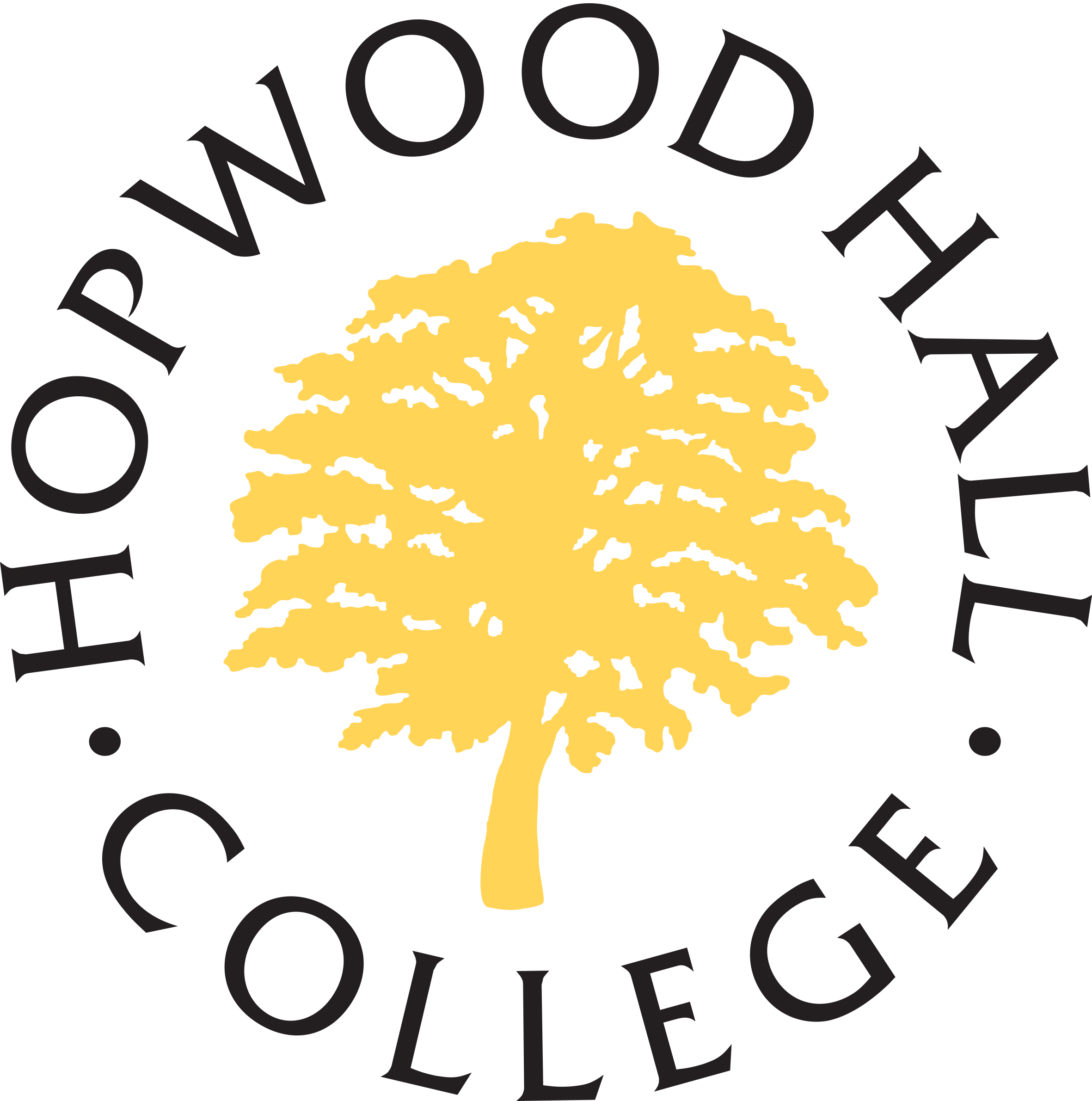 Role DescriptionBusiness Area Job Title Brickwork Apprentice Salary Scale In Line with National Minimum WageLocation Hopwood Hall CollegeAccountable to A Harrison (Programme Manager)Hours of Duty 36Special working conditionsThe post holder may be required to work at any location of the College now or in the future in the evening and at weekends.PurposeTo provide support to teaching staff and learners within the technology centre.DutiesAssist in the preparation of workshop deliveryUndertake general house-keeping duties as required by the department before during and after workshop deliveryMaintain equipment, tools, accessories and workshop procedures as deemed necessary and under the guidance and supervision of qualified staffFacilitate and support the smooth process of setting up exams and assignment paperwork and invigilation as and when requiredAssist in the creation of workshop activities as requiredAssist delivery staff as required within the taught sessions.Assist the lecturer/assessor in delivery of workshop sessionsUndertake day release provision working towards all recognised apprenticeship qualificationsAssist in the installation of permanent assessment rigs within college and on any external site as may be required to complete the framework or support curriculumAttend any training that is deemed necessary If required work with building services in order to complete your fame-workAny other duties of a similar level of responsibility as may be required.Prepare and maintain all workshop materials and equipmentTo ensure that the workshop facilities meet all Health and safety required standardsTo support learning within the workshop environmentTo attend training as directed and required by the collegeAll staff are responsible for:Children & Vulnerable Adults: safeguarding and promoting the welfare of children and vulnerable adultsEquipment & Materials: the furniture, equipment and consumable goods used in relation to their workHealth / Safety / Welfare: the health and safety and welfare of all employees, students and visitors under their control in accordance with Hopwood Hall College’s safety policy statementsEqual Opportunities: performing their duties in accordance with Hopwood Hall College’s Single Equality Scheme Revisions and updatesThis role description will be reviewed and amended on an on-going basis in line with organisational requirements dependant on the needs of the servicePerson Profile“The College supports the Skills for Life agenda and recognises the importance of all adults having functional literacy and numeracy whatever their role.  All staff are therefore given the support to gain a level 2 qualification in literacy and / or numeracy if they do not already have one and all teaching staff are expected to promote the basic skills of their learners within their subjects.”QualificationsEssential CriteriaMinimum current level 2 diploma in brickworkHow Identified: ApplicationHas experience within an academic teaching workshop environmentHow Identified: ApplicationExperience in current construction employer environment How Identified: ApplicationDesirable CriteriaA Knowledge of current educational workshop support requirementsHow Identified: ApplicationExperienceEssential CriteriaHas had experience working in a construction teamHow Identified: ApplicationDesirable CriteriaHow Identified: Specialist KnowledgeEssential CriteriaLevel 2 diploma in Brickwork or equivalent qualificationHow Identified: IT SkillsEssential CriteriaBasic Knowledge of it systemsHow Identified: ApplicationDesirable CriteriaHow Identified: CompetenciesRead this criteria in conjunction with the College Competency Framework – available on the intranet/internet.Hopwood Hall College is committed to guarantee an interview to people with disabilities who meet the minimum essential criteria for a vacancy and to consider them on their abilities.1. Leading and Deciding1. Leading and Deciding1.1 Deciding and initiating actionEssential1.2 Leading and supervising Less Relevant2. Supporting and Co-operating2. Supporting and Co-operating2.1 Working with people 	Essential2.2 Adhering to principles and values	Essential3. Interacting and Presenting3. Interacting and Presenting3.1 Relating and networking Essential3.2 Persuading and influencing Desirable3.3 Presenting and communicating	Desirable4. Analysing and Interpreting4. Analysing and Interpreting4.1 Writing and reporting			Essential4.2 Applying expertise and technologyEssential4.3 Analysing		Desirable5. Creating and Conceptualising5. Creating and Conceptualising5.1 Learning and researching 	Essential5.2 Creating and innovating 			Less Relevant5.3 Formulating strategies and conceptsLess Relevant6. Organising and Executing6. Organising and Executing6.1 Planning and organising 		Desirable6.2 Developing results and meeting customer expectations	Essential6.3 Following instructions and procedures	Essential7. Adapting and Coping7. Adapting and Coping7.1 Adapting and responding to change	Essential7.2 Coping with pressures and setbacks	Essential8. Enterprising and Performing8. Enterprising and Performing8.1 Achieving personal work goals and objectives 		 Essential8.2 Entrepreneurial and commercial thinking	Desirable